§6007.  Estimate of damages; guardian; security for costsFor real estate taken pursuant to section 6002, the owners are entitled to damages to be paid by the corporation. The corporation shall attempt to settle the amount of damages, with the consent of the owners, within 60 days from the date of the taking. If all parties do not agree on the amount of damages, they shall be estimated by the county commissioners on written application by either party. The county commissioners shall estimate the damages within one year of the date application is made. When no estimate is made within that time, the owner may maintain a civil action or have any remedy provided. The guardian of a person incapable of giving a valid conveyance whose land is taken may settle and give a valid release for damages.  Persons having any interest in that land have the rights and remedies of owners to the extent of their interest. When requested by the owner, the commissioners shall require the corporation to give security for the payment of damages and costs by depositing, at its risk, with the clerk, specie, notes or obligations of a state or public corporation or other security satisfactory to the party requiring it. When entitled to it, so much of any specie so deposited shall be paid to him as will satisfy his judgment. Notes or obligations so deposited shall be delivered to the officer having a warrant of distress, to be by him sold as personal property is sold on execution, to satisfy the warrant and fees and any balance shall be paid to the treasurer of the corporation. When it neglects for more than 30 days to give the security required, the owner is entitled to the remedies by injunction.  [PL 1987, c. 141, Pt. A, §4 (NEW).]SECTION HISTORYPL 1987, c. 141, §A4 (NEW). The State of Maine claims a copyright in its codified statutes. If you intend to republish this material, we require that you include the following disclaimer in your publication:All copyrights and other rights to statutory text are reserved by the State of Maine. The text included in this publication reflects changes made through the First Regular and First Special Session of the 131st Maine Legislature and is current through November 1. 2023
                    . The text is subject to change without notice. It is a version that has not been officially certified by the Secretary of State. Refer to the Maine Revised Statutes Annotated and supplements for certified text.
                The Office of the Revisor of Statutes also requests that you send us one copy of any statutory publication you may produce. Our goal is not to restrict publishing activity, but to keep track of who is publishing what, to identify any needless duplication and to preserve the State's copyright rights.PLEASE NOTE: The Revisor's Office cannot perform research for or provide legal advice or interpretation of Maine law to the public. If you need legal assistance, please contact a qualified attorney.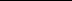 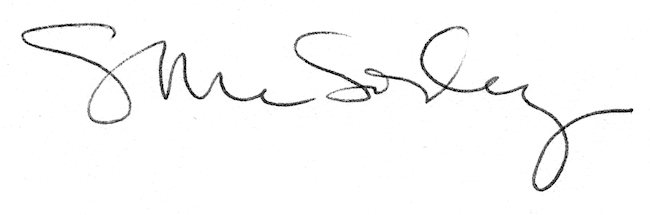 